King Street Primary & Pre - SchoolHigh Grange Road SpennymoorCounty DurhamDL16 6RA                                                                                                                                         Telephone: (01388) 8160781 Email: kingstreet@durhamlearning.net         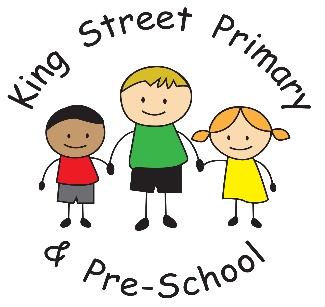                                                                                               21st May 2021Dear Parents/CarersDespite the persistent rain, our Year 1 children have had a fabulous day at Hardwick Park in their first school visit ever! Even the rain could not keep away the smiles and laughs and I know that they will have so much to tell you all tonight and they should certainly sleep well! We now look forward to all of the other visits and activities that other classes have organised. Local residents’ property We have had a local resident advise us this week that their car has been damaged 3 times recently by parents leaning against it and children being allowed to run around it. Please ensure you respect our local residents and their property and do not lean against garages or cars and ensure that children are kept beside you as you leave. The access lane is really important for us to be able to use as a school, as it prevents overcrowding down the narrow strip adjacent to the building. We do not want to spoil the relationship we have with the residents who are very accommodating to us using the space behind their homes.  We have been informed that in future, CCTV will be used to try and identify those responsible but we would rather that this wasn’t needed and people were respectful. Thank you on behalf of the residents. Fun and Food May half term activitiesThe Local Authority have a ‘Fun and Food’ programme which will be available over the May half term, providing fun activities for children and young people, including a healthy meal or snack. Find out what is on in our area by visiting www.durham.gov.uk/FunAndFoodLocal support grant vouchersThe Local Authority have now authorised the release of the next set of vouchers to support families with food and fuel. We have issued these to eligible families this week and they have been sent to the email address we have recorded on the school system. Please note that whilst we distribute these on behalf of the Local Authority, we are not able to help with any queries so please email: help@durham.gov.uk if you have any issues redeeming the vouchers. Residential visit 2022This week I have written to parents of current Year 3 and Year 4 children to advise them of a potential visit to Weardale Activity centre in 2022. We have had a phenomenal response so far with over 50 children indicating they would love to attend. If you have not yet informed us that your child would be interested, please email the school by 5pm on Sunday so that we are able to finalise arrangements with the centre next week. It looks like it is going to be brilliant but I am not sure children can contain their excitement for a whole year!We are currently looking for a residential visit option for our Current Year 5 children for 2022. This is yet to be decided but we do have a number of options to explore, including a visit to London. We are unable to facilitate the usual ski trip to France as the company are no longer trading due to the impact of Covid. We will definitely make sure that whatever we chose will make it a visit to remember!LatenessJust a reminder that children ned to be in school on time, at their allocated entrance. We have an increasing number of children arriving late at the office entrance and this makes it difficult for classroom staff to collect the children and take them to class. It also means that children are missing out on the first part of their learning and it is very difficult to catch up - children have already missed a lot this year. Please ensure that your child arrives on time and if you are unsure of their start time, please speak to the class teacher. Easy fundraisingI mentioned in a previous newsletter that we are now part of a fundraising system that earns the school money as you shop and it costs you nothing! So far, we have already raised £39.65 and it has only just been launched. If you would like to support our fundraising please use the link below and register. https://www.easyfundraising.org.uk/causes/kingstspennymoor/?invite=1JDJDE&referral-campaign=c2sTraining day- Friday 28th MayJust a reminder that school breaks up for teaching purposes on Thursday 27th May 5.30pm. Friday 28th May is a designated training day for staff but we look forward to the children returning on Monday 7th June. Breakfast club will open at 7:45am as normal. For all term dates, please check our website and also remember that we are unable to authorise holidays during term time.As always, please do not hesitate to get in touch if you have any concerns or questions. Yours SincerelyJoanne BromleyHead Teacher